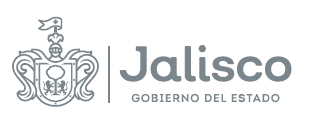 GOBIERNO DEL ESTADO DE JALISCOCOMITÉ DE ADQUISICIONES DEL ORGANISMO PÚBLICO DESCENTRALIZADO SERVICIOS DE SALUD JALISCOFALLO DE ADJUDICACIÓNLICITACIÓN PÚBLICA LOCAL LCCC-062-2021 CON    CONCURRENCIA DE COMITÉ“ADQUISICIÓN DE CONDONES MASCULINOS PARA EL PROGRAMA VIH, ITS Y VHC.”23 de diciembre de 2021Para efectos de comprensión de la presente Acta, se deberá de atender el “Glosario de Términos y Definiciones” descritos en las BASES que rigen al presente proceso.En la ciudad de Guadalajara, Jalisco, siendo las 16:10 horas del día 23 de diciembre de 2021 en el auditorio del ORGANISMO, con domicilio en Dr. Baeza Alzaga No. 107 Colonia Centro C.P. 44100 Guadalajara, Jalisco, se reunieron los integrantes del Comité de Adquisiciones del Organismo Público Descentralizado Servicios de Salud Jalisco, tal y como se señala en el CALENDARIO DE ACTIVIDADES, de las BASES que rigen la presente LICITACIÓN, de conformidad con lo establecido en el artículo 69, de la Ley de Compras Gubernamentales, Enajenaciones y Contratación de Servicios del Estado de Jalisco y sus Municipios, a efecto de desarrollar el Acto de FALLO o RESOLUCIÓN relativo a la LICITACIÓN PÚBLICA LOCAL LCCC-062-2021 CON CONCURRENCIA DE COMITÉ para la “ADQUISICIÓN DE CONDONES MASCULINOS PARA EL PROGRAMA VIH, ITS Y VHC.” en términos del artículo 55, Fracción II de la Ley de Compras Gubernamentales, Enajenaciones y Contratación de Servicios del Estado de Jalisco y sus Municipios y estando legalmente constituidos y contando con quórum legal para resolver y emitir este FALLO, de conformidad con lo establecido en el punto 9 de las BASES que rigen este proceso licitatorio;RESULTANDO:Primero.- Con fecha del 10 de diciembre de 2021, se llevó a cabo la publicación de la CONVOCATORIA para las Personas Físicas y Jurídicas interesadas en participar en la LICITACIÓN citada en el preámbulo del presente documento en el portal de internet https://info.jalisco.gob.mx cumpliéndose con lo establecido en el CALENDARIO DE ACTIVIDADES de las BASES que rigen al PROCESO LICITATORIO, y a lo establecido en los artículos 35 fracción X, 59 y 60 de la Ley de Compras Gubernamentales Enajenaciones y Contratación de Servicios del Estado de Jalisco y sus Municipios, artículo 62 de su REGLAMENTO, así como del artículo 15 la Ley de Austeridad y Ahorro del Estado de Jalisco y sus Municipios.Segundo.- Con fecha del 16 de diciembre de 2021, de conformidad con los artículos 62, numeral 4 y 63 de la Ley de Compras Gubernamentales Enajenaciones y Contratación de Servicios del Estado de Jalisco y sus Municipios; y conforme al procedimiento establecido en el punto 5 de las BASES que rigen al PROCESO LICITATORIO, se celebró el ACTO DE JUNTA ACLARATORIA, donde no se presentaron preguntas por parte de los participantes hasta el horario establecido en las BASES, así mismo no se presentaron precisiones y aclaraciones hechas por parte de la CONVOCANTE, tal como consta en el Acta que se levantó para tal propósito.Tercera.- Con fecha del 20 de diciembre de 2021, se celebró la sexagésima sexta Sesión Extraordinaria del Comité de Adquisiciones del Organismo Público Descentralizado Servicios de Salud Jalisco, para llevar a cabo el ACTO DE PRESENTACIÓN Y APERTURA DE PROPOSICIONES, de conformidad con lo dispuesto en los artículos 65 de la Ley de Compras Gubernamentales Enajenaciones y Contratación de Servicios del Estado de Jalisco y sus Municipios y 67 y 68 de su REGLAMENTO, y al procedimiento establecido en el punto 9.2 de las BASES que rigen al PROCESO LICITATORIO, y para este acto comparecieron los siguientes PARTICIPANTES:CONSIDERANDO:Primero. Competencia.El Comité de Adquisiciones del Organismo Público Descentralizado Servicios de Salud Jalisco, es legalmente competente para resolver la Adjudicación conforme a los artículos, 23 y 24, fracciones VI y VII de la  Ley de Compras Gubernamentales, Enajenaciones y Contratación de Servicios del Estado de Jalisco y sus Municipios; así como el punto 15 de las BASES de la LICITACIÓN PÚBLICA LOCAL LCCC-062-2021 CON CONCURRENCIA DE COMITÉ, sin que para el acto medie error, dolo, violencia o vicio de consentimiento y por tratarse de un acto lícito y de posible realización, en términos de los artículos 5, 12, 13, 14 y 55 de la Ley del Procedimiento Administrativo del Estado de Jalisco.Segundo. Evaluación que determina las PROPOSICIONES que resultan solventes.Con fundamento en los artículos 66, 69, fracciones I y II, de la Ley Compras Gubernamentales, Enajenaciones y Contratación de Servicios del Estado de Jalisco y sus Municipios y artículo 69 de su REGLAMENTO, artículo 3, fracciones VI y X de las Normas Políticas y Lineamientos de Adquisiciones, Arrendamientos y Servicios de la Entidad Paraestatal  del Organismo Público Descentralizado Servicios de Salud Jalisco, cumpliendo con el punto 9.1, y las especificaciones técnicas requeridas en el Anexo 1. Carta de Requerimientos Técnicos, de las BASES de la LICITACIÓN PÚBLICA LOCAL LCCC-062-2021 CON CONCURRENCIA DE COMITÉ para la “ADQUISICIÓN DE CONDONES MASCULINOS PARA EL PROGRAMA VIH, ITS Y VHC.” La Dirección de Prevención y Promoción de la Salud del O.P.D. Servicios de Salud Jalisco, posee la calidad de área evaluadora, quedando a su cargo la Evaluación Técnica de los requisitos solicitados en las BASES de la Licitación de conformidad con las especificaciones Técnicas requeridas, en el Anexo 1. Carta de Requerimientos Técnicos, derivado de las aclaraciones de la CONVOCANTE. A continuación, se presentan los resultados particulares de los Dictámenes Administrativos y técnicos emitidos por parte del ÁREA REQUIRENTE y LA UNIDAD CENTRALIZADA DE COMPRAS de las PROPUESTAS presentadas, conforme a los documentos que obran en el expediente que se ha formado de acuerdo con el presente PROCESO LICITATORIO, mismos que arrojan los siguientes resultados:RENGLON 1RENGLON 1DERIVADO DE LOS DICTÁMENES LEGALES ADMINISTRATIVOS DE LA DOCUMENTACIÓN PRESENTADA POR LOS PARTICIPANTES EN SU PROPUESTA SE CONCLUYE LO SIGUIENTE: La persona designada por la Unidad Centralizada de Compras del ORGANISMO PUBLICO DESCENTRALIZADO realizo la revisión cuantitativa y cualitativa de la información presentada en los ASPECTOS ADMINISTRATIVOS, recibida por el PARTICIPANTE: DUPHARMA DE OCCIDENTE S.A. DE C.V. determinando el siguiente resultado: la propuesta presentada en virtud CUMPLE con cada uno de los aspectos administrativos legales solicitados en el punto 9.1 de las presentes BASES.La persona designada por la Unidad Centralizada de Compras del ORGANISMO PUBLICO DESCENTRALIZADO realizo la revisión cuantitativa y cualitativa de la información presentada en los ASPECTOS ADMINISTRATIVOS, recibida por el PARTICIPANTE: IMPLEMENTOS MÉDICOS DE OCCIDENTE S.A. DE C.V. determinando el siguiente resultado: la propuesta presentada en virtud CUMPLE con cada uno de los aspectos administrativos legales solicitados en el punto 9.1 de las presentes BASES.DERIVADO DE LOS DICTÁMENES TÉCNICOS DE LA DOCUMENTACIÓN PRESENTADA POR LOS PARTICIPANTES EN SU PROPUESTA SE CONCLUYE LO SIGUIENTE: El ÁREA REQUIRENTE realizo la revisión cuantitativa y cualitativa de la información presentada en la propuesta técnica recibida por el PARTICIPANTE: DUPHARMA DE OCCIDENTE S.A. DE C.V. determinando el siguiente resultado: la propuesta presentada en virtud CUMPLE por el RENGLON 1 con cada uno de los aspectos técnicos solicitados en las presentes BASES.El ÁREA REQUIRENTE realizo la revisión cuantitativa y cualitativa de la información presentada en la propuesta técnica recibida por el PARTICIPANTE: IMPLEMENTOS MÉDICOS DE OCCIDENTE S.A. DE C.V. determinando el siguiente resultado: la propuesta presentada en virtud CUMPLE para el RENGLON 1 con cada uno de los aspectos técnicos solicitados en las presentes BASES.Tercero. Relación de los PARTICIPANTES cuyas PROPOSICIONES resultaron solventes.En términos del artículo 69 numeral 1 fracción II de la Ley de Compras Gubernamentales, Enajenaciones y Contratación de Servicios del Estado de Jalisco y sus Municipios, se menciona a continuación a los PARTICIPANTES cuyas PROPUESTAS resultaron solventes:DUPHARMA DE OCCIDENTE S.A. DE C.V.IMPLEMENTOS MÉDICOS DE OCCIDENTE S.A. DE C.V.Con fundamento en los artículos 67 y 69 numeral 1 de la Ley de Compras Gubernamentales, Enajenaciones y Contratación de Servicios del Estado de Jalisco y sus Municipios, así como el artículo 69 de su REGLAMENTO, conforme al punto 9.1 de las BASES de la LICITACIÓN PÚBLICA LOCAL LCCC-062-2021 CON CONCURRENCIA DE COMITÉ, para la  “ADQUISICIÓN DE CONDONES MASCULINOS PARA EL PROGRAMA VIH, ITS Y VHC.”, se procede a analizar las PROPUESTAS solventes presentadas, que aseguren al Estado las mejores condiciones disponibles en cuanto a precio, calidad, financiamiento, oportunidad y demás circunstancias pertinentes.En ese sentido, conforme a lo que establecen el numeral 9.2 de las BASES de la LICITACIÓN PÚBLICA LOCAL LCCC-062-2021 CON CONCURRENCIA DE COMITÉ, se elabora el cuadro comparativo del precio ofertado, contra los precios de referencia puesto que la hipótesis de comparativa de las PROPUESTAS de los PARTICIPANTES que resultaron aptos en cuanto a la documentación técnica entregada, con la finalidad de adjudicar el CONTRATO a los PARTICIPANTES que presentan los precios más bajos en igualdad de condiciones, no aplica al sólo existir una PROPUESTA que cumple con todos los requisitos señalados en el punto 9.1 de las BASES, toda vez que si bien es cierto que los PARTICIPANTES: DUPHARMA DE OCCIDENTE S.A. DE C.V. e IMPLEMENTOS MÉDICOS DE OCCIDENTE S.A. DE C.V., reúnen todos los requerimientos del punto 9.1 de las BASES de la LICITACIÓN PÚBLICA LOCAL LCCC-062-2021 CON CONCURRENCIA DE COMITÉ, éste hecho aislado, no es determinante por sí solo para fallar a su favor el otorgamiento del CONTRATO respectivo, sino que además es necesario que se acredite que el precio ofertado sea aceptable y conveniente, que no rebase el presupuesto en general:De acuerdo con el análisis comparativo de precios ofertados contra el presupuesto base expuesto anteriormente, se concluye que la PROPUESTA económicas del PARTICIPANTE: IMPLEMENTOS MÉDICOS DE OCCIDENTE S.A. DE C.V. es la más conveniente además de cumplir con el parámetros y límite presupuestal señalado por la CONVOCANTE.Por lo anteriormente expuesto y fundado, conforme a los artículos 23, 24 fracciones VI y VII, 30 fracciones V y VI, 49, 66, 67 fracción III y 69 fracción III de la Ley de Compras Gubernamentales, Enajenaciones y Contratación de Servicios del Estado de Jalisco y sus Municipios; artículo 69 de su REGLAMENTO; artículo 3 fracción IX, 25 fracción II de las Normas, Políticas y Lineamientos de Adquisiciones, Arrendamientos y Servicios de la Entidad Paraestatal Organismo Público Descentralizado Servicios de Salud Jalisco; 5, 8, 9, fracción I inciso c, y 12 de la Ley del Procedimiento Administrativo del Estado de Jalisco; este Comité de Adquisiciones del Organismo Público Descentralizado Servicios de Salud Jalisco, resuelve las siguientes:PROPOSICIONES:Primero. De conformidad con lo señalado por el artículo 67 de la Ley de Compras Gubernamentales, Enajenaciones y Contratación de Servicios del Estado de Jalisco y sus Municipios, se ADJUDICA el CONTRATO a IMPLEMENTOS MÉDICOS DE OCCIDENTE S.A. DE C.V. para la “ADQUISICIÓN DE CONDONES MASCULINOS PARA EL PROGRAMA VIH, ITS Y VHC.”, en lo que respecta el RENGLON  1, por un monto total de $954,912.00 (Novecientos cincuenta y cuatro mil novecientos doce pesos 00/100 M.N.) con el impuesto al valor agregado incluido, considerando la suficiencia presupuestal SP02282, lo anterior por tratarse del PARTICIPANTE cuya oferta resulta solvente, cumple con los requisitos financieros, contables y de seguridad social, documentación legal, y con las especificaciones técnicas derivadas del Anexo 1. Carta de Requerimientos Técnicos, y económicos establecidos en la CONVOCATORIA de la LICITACIÓN y además de ofrecer el precio más conveniente; conforme a los siguientes precios:$954,912.00 (Novecientos cincuenta y cuatro mil novecientos doce pesos 00/100 M.N.) con el impuesto al valor agregado incluidoSegundo. En cumplimiento al punto 19 de las BASES de la LICITACIÓN y al artículo 69 numeral 5 de la Ley de Compras Gubernamentales, Enajenaciones y Contratación de Servicios del Estado de Jalisco y sus Municipios, 19, fracción I de la Ley del Procedimiento Administrativo del Estado de Jalisco, se establece que la empresa IMPLEMENTOS MÉDICOS DE OCCIDENTE S.A. DE C.V.  tendrá que comparecer a la Dirección Jurídica del Organismo para la firma del CONTRATO, en un plazo de 1 a 5 días hábiles contados a partir de la fecha de la publicación y notificación del FALLO.Así mismo, será requisito indispensable que la empresa: IMPLEMENTOS MÉDICOS DE OCCIDENTE S.A. DE C.V. acredite su registro, vigencia y actualización ante el Registro Estatal Único de Proveedores y Contratistas del Estado de Jalisco, en términos de los artículos 17 de la Ley de Compras Gubernamentales, Enajenaciones y Contratación de Servicios del Estado de Jalisco y sus Municipios, 27 y 38 del REGLAMENTO de la citada Ley.Tercero. Apercíbase a la empresa: IMPLEMENTOS MÉDICOS DE OCCIDENTE S.A. DE C.V.  que en caso de incumplimiento del CONTRATO que se celebre a su favor, se harán efectivas las sanciones establecidas en el punto 24 de las BASES de la LICITACIÓN PÚBLICA LOCAL LCCC-062-2021 CON CONCURRENCIA DE COMITÉ, así como las previstas por la Ley de Compras Gubernamentales, Enajenaciones y Contratación de Servicios del Estado de Jalisco y sus Municipios.Cuarto. Notifíquese a la empresa: IMPLEMENTOS MÉDICOS DE OCCIDENTE S.A. DE C.V. que la entrega de la garantía será dentro de los 3 días hábiles posteriores a la emisión y publicación del FALLO, de conformidad con lo señalado en el punto 23 de las BASES de la LICITACIÓN PÚBLICA LOCAL LCCC-062-2021 CON CONCURRENCIA DE COMITÉ.En caso de incumplimiento del CONTRATO que se celebre a su favor, se harán efectivas las sanciones establecidas en el punto 23 de las BASES de la LICITACIÓN PÚBLICA LOCAL LCCC-062-2021 CON CONCURRENCIA DE COMITÉ, así como las previstas por la Ley de Compras Gubernamentales, Enajenaciones y Contratación de Servicios del Estado de Jalisco y sus Municipios.Quinto. El contrato a celebrarse con el PROVEEDOR tendrá una vigencia a partir de la publicación y notificación del FALLO y concluirá el 31 de diciembre del 2021, sin perjuicio del tiempo de entrega establecido en el punto 2 de la presente CONVOCATORIA, y conforme a los plazos establecidos en las presentes BASES, sus anexos y la PROPUESTA del PROVEEDOR adjudicado, de conformidad al Artículo 76 de la Ley de Compras Gubernamentales, Enajenaciones y Contratación de Servicios del Estado de Jalisco y sus Municipios, y al Artículo 101 fracción V del REGLAMENTO de la citada LEY.Sexto. Notifíquese la presente RESOLUCIÓN al PARTICIPANTE en los términos establecidos en el punto 16 de las BASES que rigen al presente proceso de LICITACIÓN de conformidad con el Artículo 69 numeral 4 de la LEY de Compras Gubernamentales, Enajenaciones y Contratación de Servicios del Estado de Jalisco y sus Municipios y el Artículo 73 del REGLAMENTO de la citada LEY.De acuerdo a lo anterior, publíquese la presente RESOLUCIÓN en el Portal de https://info.jalisco.gob.mx, protegiendo en todo momento la información pública, confidencial y/o reservada conforme a lo establecido en la Ley de la Materia.Después de dar lectura a la presente Acta, se dio por terminado este acto, siendo las 16:14 horas, del día 23 del mes diciembre del año 2021.Cúmplase. Así lo resolvió el Comité de Adquisiciones del Organismo Público Descentralizado Servicios de Salud Jalisco, con la presencia de sus integrantes, que firman al calce y al margen de esta RESOLUCIÓN con base en los Dictámenes Técnico, Legal, Financiero y Económico efectuados por el ÁREA REQUIRENTE, el Área Técnica, la Dirección de Asuntos Jurídicos del Organismo, la Unidad Centralizada de Compras y un miembro del Comité de Adquisiciones del Organismo como testigo.Lo anterior, para los efectos legales y administrativos a que haya lugar. CONSTE.AVISO DE PRIVACIDAD CORTO PARA EL TRATAMIENTO DE DATOS PERSONALES RECABADOS POR EL OPD SERVICIOS DE SALUD JALISCO Y COMITÉ DE ADQUISICIONES DEL OPD SERVICIOS DE SALUD JALISCO, con domicilio en la Calle Dr. Baeza Alzaga número 107, en la Colonia centro de la Ciudad de Guadalajara, Jalisco, de conformidad con lo señalado en el artículo 22 de la Ley de Datos Personales en Posesión de Sujetos Obligados del Estado de Jalisco y sus Municipios, por medio del cual se le da a conocer la existencia y características principales del tratamiento al que será sometido los datos personales en posesión de estos responsables. Los datos personales que se recaban serán utilizados única y exclusivamente para conocer la identidad de la persona que comparece a los procesos de Adquisición respectivos y para contar con datos específicos de localización para la formalización de las adquisiciones que se realizan.Pudiendo consultar el Aviso de Privacidad Integral de la Secretaria de Salud y Organismo Público Descentralizado Servicios de Salud Jalisco, en la siguiente liga: http//ssj.jalisco.gob.mx/transparencia-------------------------------------------------------------Fin del Acta. -------------------------------------------------------DUPHARMA DE OCCIDENTE S.A. DE C.V.IMPLEMENTOS MÉDICOS DE OCCIDENTE S.A. DE C.V.NOMBRE O RAZÓN SOCIAL DEL LICITANTE: DUPHARMA DE OCCIDENTE S.A. DE C.V.NOMBRE O RAZÓN SOCIAL DEL LICITANTE: DUPHARMA DE OCCIDENTE S.A. DE C.V.NOMBRE O RAZÓN SOCIAL DEL LICITANTE: DUPHARMA DE OCCIDENTE S.A. DE C.V.NOMBRE O RAZÓN SOCIAL DEL LICITANTE: DUPHARMA DE OCCIDENTE S.A. DE C.V.NOMBRE O RAZÓN SOCIAL DEL LICITANTE: DUPHARMA DE OCCIDENTE S.A. DE C.V.PUNTO 9.1 PRESENTACIÓN Y APERTURA DE PROPUESTASPUNTO 9.1 PRESENTACIÓN Y APERTURA DE PROPUESTASPUNTO 9.1 PRESENTACIÓN Y APERTURA DE PROPUESTASPUNTO 9.1 PRESENTACIÓN Y APERTURA DE PROPUESTASPUNTO 9.1 PRESENTACIÓN Y APERTURA DE PROPUESTASEVALUACIÓN DICTAMEN LEGAL ADMINISTRATIVO EVALUACIÓN DICTAMEN LEGAL ADMINISTRATIVO EVALUACIÓN DICTAMEN LEGAL ADMINISTRATIVO EVALUACIÓN DICTAMEN LEGAL ADMINISTRATIVO EVALUACIÓN DICTAMEN LEGAL ADMINISTRATIVO IncisoREQUISITOSCUMPLECUMPLEOBSERVACIONESIncisoREQUISITOSSÍNOOBSERVACIONESc)Anexo 4. (Carta de Proposición).Manifiesto libre bajo protesta de decir verdad de contar con la capacidad administrativa, fiscal, financiera, legal, técnica y profesional para atender el requerimiento en las condiciones solicitadas.XCumpled)Anexo 5. (Acreditación) o documentos que lo acredite.Presentar copia vigente del RUPC (en caso de contar con él).Tratándose de personas morales, deberá presentar, además:Original solo para cotejo y copia simple legible del Acta Constitutiva de la sociedad, y en su caso, de las actas donde conste en su caso, la prórroga de la duración de la sociedad, último aumento o reducción de su Capital Social; el cambio de su Objeto Social, la transformación o fusión de la sociedad; de conformidad con lo señalado en los artículos 182 y 194 de la Ley General de Sociedades Mercantiles.Original solo para cotejo y copia simple legible del poder notarial o instrumento correspondiente del Representante legal, en el que se le otorguen facultades para actos de administración; tratándose de Poderes Especiales, se deberá señalar en forma específica la facultad para participar en licitaciones o firmar contratos con el Gobierno.Copia simple de Constancia de Situación Fiscal con fecha de emisión no mayor a 30 días naturales de antigüedad a la fecha del acto de PRESENTACION Y APERTURA DE PROPOSICIONES.Copia simple del comprobante de domicilio de los PARTICIPANTES, no mayor a 2 meses de antigüedad a la fecha del acto de PRESENTACION Y APERTURA DE PROPOSICIONES a nombre de la razón social del PARTICIPANTE.Declaración Anual del ISR completa del ejercicio fiscal del año 2020, con sus anexos y acuse.Tratándose de personas físicas, deberá presentar, además:Original de acta de nacimiento, misma que se quedará en el expediente.Copia simple de Constancia de Situación Fiscal con fecha de emisión no mayor a 30 días naturales de antigüedad a la fecha del acto de PRESENTACION Y APERTURA DE PROPOSICIONES.Copia simple del comprobante de domicilio de los PARTICIPANTES, no mayor a 2 meses de antigüedad a la fecha acto de PRESENTACION Y APERTURA DE PROPOSICIONES, a nombre del PARTICIPANTE.Última declaración del ISR completa del ejercicio fiscal del año 2020, en donde se observe el ingreso acumulado del ejercicio fiscal en comento. XXXXXXCumpleCumpleCUMPLECUMPLECUMPLECUMPLE e)Anexo 6. (Declaración de integridad y NO COLUSIÓN de proveedores). XCumplef)Anexo 6 BIS. Escrito de no conflicto de interés y de no inhabilitación.XCumpleg)Anexo 7. Estratificación Obligatorio para PARTICIPANTES MiPyMEs. XCumpleh)Anexo 8. Manifiesto, y copia legible del documento de Cumplimiento de sus Obligaciones Fiscales emita opinión en sentido positivo por el SAT, conforme al código fiscal de la federación y las reglas de la resolución miscelánea fiscal para el 2021, con fecha de emisión no mayor a 30 días naturales de antigüedad a la fecha acto de PRESENTACION Y APERTURA DE PROPOSICIONES, a nombre del PARTICIPANTEMYPIMES. XCumplei)9. Manifiesto y copia legible de Opinión de Cumplimiento de Obligaciones en Materia de Seguridad Social emita opinión en sentido positivo de cumplimiento o en su caso deberá presentar el documento del cual se desprenda que no cuenta con trabajadores dados de alta, en cualquier caso, el documento deberá ser emitido por el Instituto Mexicano del Seguro Social. con fecha de emisión no mayor a 30 días naturales de antigüedad a la fecha acto de PRESENTACION Y APERTURA DE PROPOSICIONES, a nombre del PARTICIPANTE. XCumplej)Anexo 10. El proveedor deberá presentar original o copia certificada de su Identificación Oficial Vigente, dentro del sobre que contenga las propuestas técnica y económica, para su cotejo (se devolverá al término del acto) y copia simple legible. XCumplek)Anexo 11. Formato libre a través del cual el PROVEEDOR se compromete a entregar la garantía de cumplimiento, señalada en el punto 23. de las BASES, de conformidad con lo establecido en el formato del ANEXO 15.  XCumplel)Anexo 12. Manifiesto de Objeto Social (en el que el participante detalle su objeto social y este debe ser consistente con el objeto de la presente licitación).XCumplem)Anexo 13.  Manifiesto que cuenta con la infraestructura administrativa, financiera, humana y técnica.XCumplen)Anexo 14. Declaración de Aportación Cinco al Millar para el Fondo Impulso Jalisco.XCumplep)Anexo 16. Calidad de los Bienes XCumpleq)Anexo 17. Escrito de cumplimiento de las NORMAS OFICIALES MEXICANAS.XCumpleNOMBRE O RAZÓN SOCIAL DEL LICITANTE: DUPHARMA DE OCCIDENTE S.A. DE C.V.NOMBRE O RAZÓN SOCIAL DEL LICITANTE: DUPHARMA DE OCCIDENTE S.A. DE C.V.NOMBRE O RAZÓN SOCIAL DEL LICITANTE: DUPHARMA DE OCCIDENTE S.A. DE C.V.NOMBRE O RAZÓN SOCIAL DEL LICITANTE: DUPHARMA DE OCCIDENTE S.A. DE C.V.NOMBRE O RAZÓN SOCIAL DEL LICITANTE: DUPHARMA DE OCCIDENTE S.A. DE C.V.PUNTO 9.1 PRESENTACIÓN Y APERTURA DE PROPUESTASPUNTO 9.1 PRESENTACIÓN Y APERTURA DE PROPUESTASPUNTO 9.1 PRESENTACIÓN Y APERTURA DE PROPUESTASPUNTO 9.1 PRESENTACIÓN Y APERTURA DE PROPUESTASPUNTO 9.1 PRESENTACIÓN Y APERTURA DE PROPUESTASEVALUACIÓN DICTAMEN TÉCNICOEVALUACIÓN DICTAMEN TÉCNICOEVALUACIÓN DICTAMEN TÉCNICOEVALUACIÓN DICTAMEN TÉCNICOEVALUACIÓN DICTAMEN TÉCNICOIncisoREQUISITOSCUMPLECUMPLEOBSERVACIONESIncisoREQUISITOSSÍNOOBSERVACIONESa)ANEXO 2. (PROPUESTA TÉCNICA)  XSI CUMPLE CON LO SOLICITADO EN EL ANEXO 1. CARTA DE REQUERIMIENTOS TÉCNICOSNOMBRE O RAZÓN SOCIAL DEL LICITANTE: IMPLEMENTOS MÉDICOS DE OCCIDENTE, S.A. DE C.V.NOMBRE O RAZÓN SOCIAL DEL LICITANTE: IMPLEMENTOS MÉDICOS DE OCCIDENTE, S.A. DE C.V.NOMBRE O RAZÓN SOCIAL DEL LICITANTE: IMPLEMENTOS MÉDICOS DE OCCIDENTE, S.A. DE C.V.NOMBRE O RAZÓN SOCIAL DEL LICITANTE: IMPLEMENTOS MÉDICOS DE OCCIDENTE, S.A. DE C.V.NOMBRE O RAZÓN SOCIAL DEL LICITANTE: IMPLEMENTOS MÉDICOS DE OCCIDENTE, S.A. DE C.V.PUNTO 9.1 PRESENTACIÓN Y APERTURA DE PROPUESTASPUNTO 9.1 PRESENTACIÓN Y APERTURA DE PROPUESTASPUNTO 9.1 PRESENTACIÓN Y APERTURA DE PROPUESTASPUNTO 9.1 PRESENTACIÓN Y APERTURA DE PROPUESTASPUNTO 9.1 PRESENTACIÓN Y APERTURA DE PROPUESTASEVALUACIÓN DICTAMEN LEGAL ADMINISTRATIVO EVALUACIÓN DICTAMEN LEGAL ADMINISTRATIVO EVALUACIÓN DICTAMEN LEGAL ADMINISTRATIVO EVALUACIÓN DICTAMEN LEGAL ADMINISTRATIVO EVALUACIÓN DICTAMEN LEGAL ADMINISTRATIVO IncisoREQUISITOSCUMPLECUMPLEOBSERVACIONESIncisoREQUISITOSSÍNOOBSERVACIONESc)Anexo 4. (Carta de Proposición).Manifiesto libre bajo protesta de decir verdad de contar con la capacidad administrativa, fiscal, financiera, legal, técnica y profesional para atender el requerimiento en las condiciones solicitadas.XCumpled)Anexo 5. (Acreditación) o documentos que lo acredite.Presentar copia vigente del RUPC (en caso de contar con él).Tratándose de personas morales, deberá presentar, además:Original solo para cotejo y copia simple legible del Acta Constitutiva de la sociedad, y en su caso, de las actas donde conste en su caso, la prórroga de la duración de la sociedad, último aumento o reducción de su Capital Social; el cambio de su Objeto Social, la transformación o fusión de la sociedad; de conformidad con lo señalado en los artículos 182 y 194 de la Ley General de Sociedades Mercantiles.Original solo para cotejo y copia simple legible del poder notarial o instrumento correspondiente del Representante legal, en el que se le otorguen facultades para actos de administración; tratándose de Poderes Especiales, se deberá señalar en forma específica la facultad para participar en licitaciones o firmar contratos con el Gobierno.Copia simple de Constancia de Situación Fiscal con fecha de emisión no mayor a 30 días naturales de antigüedad a la fecha del acto de PRESENTACION Y APERTURA DE PROPOSICIONES.Copia simple del comprobante de domicilio de los PARTICIPANTES, no mayor a 2 meses de antigüedad a la fecha del acto de PRESENTACION Y APERTURA DE PROPOSICIONES a nombre de la razón social del PARTICIPANTE.Declaración Anual del ISR completa del ejercicio fiscal del año 2020, con sus anexos y acuse.Tratándose de personas físicas, deberá presentar, además:Original de acta de nacimiento, misma que se quedará en el expediente.Copia simple de Constancia de Situación Fiscal con fecha de emisión no mayor a 30 días naturales de antigüedad a la fecha del acto de PRESENTACION Y APERTURA DE PROPOSICIONES.Copia simple del comprobante de domicilio de los PARTICIPANTES, no mayor a 2 meses de antigüedad a la fecha acto de PRESENTACION Y APERTURA DE PROPOSICIONES, a nombre del PARTICIPANTE.Última declaración del ISR completa del ejercicio fiscal del año 2020, en donde se observe el ingreso acumulado del ejercicio fiscal en comento. XXXXXXCumpleCumpleCUMPLECUMPLECUMPLECUMPLE e)Anexo 6. (Declaración de integridad y NO COLUSIÓN de proveedores). XCumplef)Anexo 6 BIS. Escrito de no conflicto de interés y de no inhabilitación. XCumpleg)Anexo 7. Estratificación Obligatorio para PARTICIPANTES MiPyMEs. XCumpleh)Anexo 8. Manifiesto, y copia legible del documento de Cumplimiento de sus Obligaciones Fiscales emita opinión en sentido positivo por el SAT, conforme al código fiscal de la federación y las reglas de la resolución miscelánea fiscal para el 2021, con fecha de emisión no mayor a 30 días naturales de antigüedad a la fecha acto de PRESENTACION Y APERTURA DE PROPOSICIONES, a nombre del PARTICIPANTEMYPIMES.  XCumplei)9. Manifiesto y copia legible de Opinión de Cumplimiento de Obligaciones en Materia de Seguridad Social emita opinión en sentido positivo de cumplimiento o en su caso deberá presentar el documento del cual se desprenda que no cuenta con trabajadores dados de alta, en cualquier caso, el documento deberá ser emitido por el Instituto Mexicano del Seguro Social. con fecha de emisión no mayor a 30 días naturales de antigüedad a la fecha acto de PRESENTACION Y APERTURA DE PROPOSICIONES, a nombre del PARTICIPANTE. XCumplej)Anexo 10. El proveedor deberá presentar original o copia certificada de su Identificación Oficial Vigente, dentro del sobre que contenga las propuestas técnica y económica, para su cotejo (se devolverá al término del acto) y copia simple legible.  XCumplek)Anexo 11. Formato libre a través del cual el PROVEEDOR se compromete a entregar la garantía de cumplimiento, señalada en el punto 23. de las BASES, de conformidad con lo establecido en el formato del ANEXO 15.  XCumplel)Anexo 12. Manifiesto de Objeto Social (en el que el participante detalle su objeto social y este debe ser consistente con el objeto de la presente licitación).XCumplem)Anexo 13.  Manifiesto que cuenta con la infraestructura administrativa, financiera, humana y técnica.XCumplen)Anexo 14. Declaración de Aportación Cinco al Millar para el Fondo Impulso Jalisco.XCumplep)Anexo 16. Calidad de los Bienes XCumpleq)Anexo 17. Escrito de cumplimiento de las NORMAS OFICIALES MEXICANAS.XCumpleNOMBRE O RAZÓN SOCIAL DEL LICITANTE: IMPLEMENTOS MÉDICOS DE OCCIDENTE S.A. DE C.V.NOMBRE O RAZÓN SOCIAL DEL LICITANTE: IMPLEMENTOS MÉDICOS DE OCCIDENTE S.A. DE C.V.NOMBRE O RAZÓN SOCIAL DEL LICITANTE: IMPLEMENTOS MÉDICOS DE OCCIDENTE S.A. DE C.V.NOMBRE O RAZÓN SOCIAL DEL LICITANTE: IMPLEMENTOS MÉDICOS DE OCCIDENTE S.A. DE C.V.NOMBRE O RAZÓN SOCIAL DEL LICITANTE: IMPLEMENTOS MÉDICOS DE OCCIDENTE S.A. DE C.V.PUNTO 9.1 PRESENTACIÓN Y APERTURA DE PROPUESTASPUNTO 9.1 PRESENTACIÓN Y APERTURA DE PROPUESTASPUNTO 9.1 PRESENTACIÓN Y APERTURA DE PROPUESTASPUNTO 9.1 PRESENTACIÓN Y APERTURA DE PROPUESTASPUNTO 9.1 PRESENTACIÓN Y APERTURA DE PROPUESTASEVALUACIÓN DICTAMEN TÉCNICOEVALUACIÓN DICTAMEN TÉCNICOEVALUACIÓN DICTAMEN TÉCNICOEVALUACIÓN DICTAMEN TÉCNICOEVALUACIÓN DICTAMEN TÉCNICOIncisoREQUISITOSCUMPLECUMPLEOBSERVACIONESIncisoREQUISITOSSÍNOOBSERVACIONESa)ANEXO 2. (PROPUESTA TÉCNICA)  XSI CUMPLE CON LO SOLICITADO EN EL ANEXO 1. CARTA DE REQUERIMIENTOS TÉCNICOSDUPHARMA DE OCCIDENTE S.A. DE C.V.DUPHARMA DE OCCIDENTE S.A. DE C.V.IMPLEMENTOS MÉDICOS DE OCCIDENTE S.A. DE C.V.IMPLEMENTOS MÉDICOS DE OCCIDENTE S.A. DE C.V.PRECIO DE REFERENCIAPRECIO DE REFERENCIAVARIACIÓN PORCENTUALRENGLONDescripciónCantidadUnidad de MedidaPrecio Unitario (I.V.A. incluido)Importe (I.V.A. incluido)Precio Unitario (I.V.A. incluido)Importe (I.V.A. incluido)Precio Unitario (I.V.A. incluido)Importe (I.V.A. incluido)VARIACIÓN PORCENTUAL1CONDONES MASCULINOS DE HULE LÁTEX(CAJA CON 100 PIEZAS)5,880CAJAS$195.46$1,149,304.80$162.40$954,912.00$169.75$998,110.40-4%PartidaDescripciónCantidadUnidad de MedidaPrecio UnitarioImporte1CONDONES MASCULINOS DE HULE LÁTEX(CAJA CON 100 PIEZAS)5,880CAJAS$140.00$823,200.00SUBTOTAL$823,200.00I.V.A.$131,712.00GRAN TOTAL$954,912.00NOMBREPROCEDENCIACARGOFIRMAANTEFIRMALIC. MARIBEL BECERRA BAÑUELOS REPRESENTANTE SUPLENTE DEL O.P.D. SERVICIOS DE SALUD JALISCOPRESIDENTELIC. ABRAHAM YASIR MACIEL MONTOYACOORDINADOR DE ADQUISICIONES DEL O.P.D. SERVICIOS DE SALUD JALISCOSECRETARIO TÉCNICOLIC.ALBERTO PONCE GARCIAREPRESENTANTE SUPLENTE DE LA SECRETARÍA DE LA HACIENDA PÚBLICA    VOCALLIC. ALMA IVETTE ESPINOZA CASILLASREPRESENTANTE SUPLENTE SECRETARÍA DE ADMINISTRACIÓN DEL GOBIERNO DEL ESTADO DE JALISCO   VOCALLIC. ANGELICA VILLEGAS TORRES REPRESENTANTE SUPLENTE DEL ORGANO INTERNO DE CONTROL EN EL OPD SERVICIOS DE SALUD JALISCOINVITADA PERMANENTELIC. LAURA GÓMEZ MÁRQUEZREPRESENTANTE SUPLENTE DE LA DIRECCIÓN JURIDICA DEL O.P.D. SERVICIOS DE SALUD JALISCOINVITADA PERMANENTE